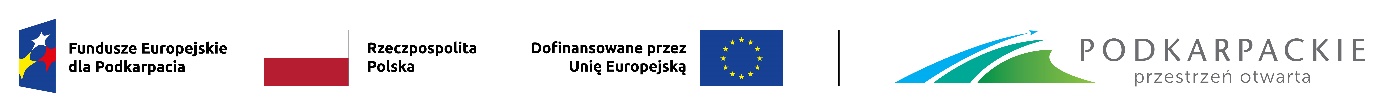 Mielec, dnia Pieczęć firmowa pracodawcyOpinia PracodawcyPan/i:zamieszkały/a:Odbył/a staż w okresie (od-do):w (pełna nazwa pracodawcy):nr umowy:Zadania realizowane przez bezrobotnego w trakcie stażu:Umiejętności praktyczne pozyskane przez bezrobotnego: podpis i pieczęć pracodawcyMielec, dniaImię nazwiskoAdresnr karty osoby bezrobotnegoSprawozdanie z przebiegu stażuInformuję, że w okresie (od – do):odbyłem/am staż w (pełna nazwa pracodawcy):Zadania wykonywane w trakcie stażu:Kwalifikacje lub umiejętności zawodowe pozyskane w trakcie stażu:podpis osoby bezrobotnejPoświadczam prawdziwość informacji zawartych w niniejszym sprawozdaniu:          podpis opiekuna:pieczęć firmowa pracodawcy